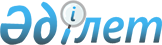 О признании утратившим силу решение Атбасарского районного маслихата от 11 апреля 2014 года № 5С 23/1 "Об утверждении регламента Атбасарского районного маслихата"Решение Атбасарского районного маслихата Акмолинской области от 22 июня 2016 года № 6С 3/9      В соответствии со статьей 27 Закона Республики Казахстан от 6 апреля 2016 года "О правовых актах", подпунктом 5) статьи 7 Закона Республики Казахстан от 23 января 2001 года "О местном государственном управлении и самоуправлении в Республике Казахстан", Атбасарский районный маслихат РЕШИЛ:

      1. Признать утратившим силу решение Атбасарского районного маслихата от 11 апреля 2014 года № 5С 23/1 "Об утверждении регламента Атбасарского районного маслихата" (зарегистрированного в Реестре государственной регистрации нормативных правовых актов № 4192, опубликованного в районных газетах от 6 июня 2014 года "Атбасар" и "Простор").

      2. Настоящее решение вступает в силу со дня подписания и подлежит официальному опубликованию.


					© 2012. РГП на ПХВ «Институт законодательства и правовой информации Республики Казахстан» Министерства юстиции Республики Казахстан
				
      Председатель сессии
районного маслихата

Безверхова Н.А.

      Секретарь Атбасарского
районного маслихата

Борумбаев Б.А.
